INDICAÇÃO Nº 1261/2018Sugere ao Poder Executivo Municipal pinturas de solo faixa “PARE” na Rua Itirapina.Excelentíssimo Senhor Prefeito Municipal, Nos termos do Art. 108 do Regimento Interno desta Casa de Leis, dirijo-me a Vossa Excelência para sugerir que, por intermédio do Setor competente, sejam executadas pinturas de solo, faixas de “PARE” na Rua Itirapina em frente aos números 64 e 89 no Jardim Barão, neste município. Justificativa:Conforme reivindicação dos moradores do bairro, este vereador solicita pintura de solo faixa de “PARE” no local descrito acima, uma vez que os muitos pedestres atravessam no lugar, o que pode vir a provocar acidentes de trânsito e outras ocorrências.Plenário “Dr. Tancredo Neves”, em 07/02/2018.Edivaldo Silva MeiraVereador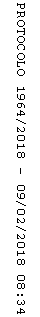 